CIÈNCIES DE LA VISIÓCIÈNCIES DE LA VISIÓCIÈNCIES DE LA VISIÓCIÈNCIES DE LA VISIÓ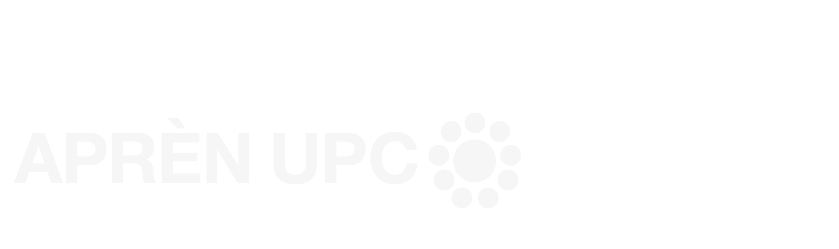 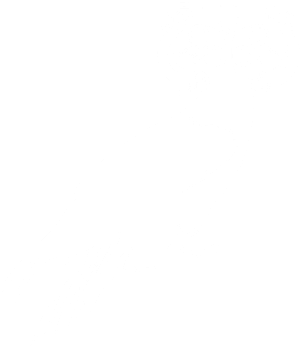 Assignatura/es:                                                                                                  Assignatura/es:                                                                                                  Titulació/ns:                                                                                                                 Titulació/ns:                                                                                                                 Idioma: Idioma: Idioma: Idioma: Idioma: Idioma: 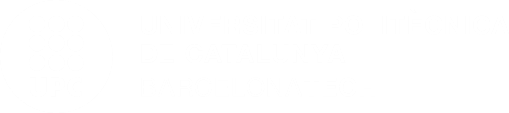 